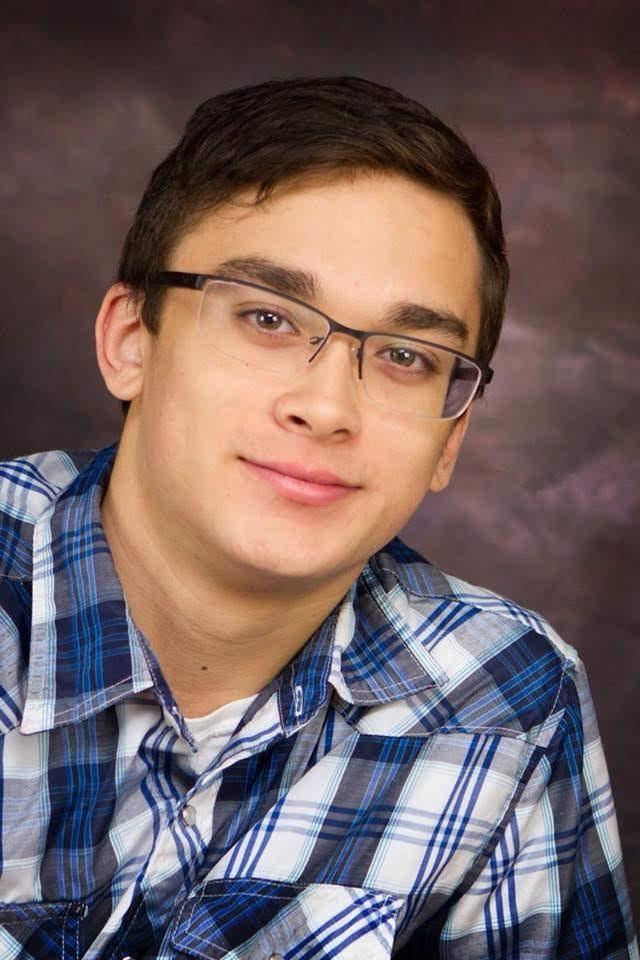 My name is Thomas Schwarz, I am a senior at Millard North High School in Omaha, Nebraska. I have been in gymnastics for 14 years, I started when I lived in buffalo and continued when my family and I moved to Omaha and have been doing it ever since. After high school I plan to attend The University of Nebraska at Lincoln I am currently undecided in a major. My favorite thing to do outside of gymnastics is American Ninja Warrior and rock climbing. 